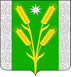 СОВЕТ БЕЗВОДНОГО СЕЛЬСКОГО ПОСЕЛЕНИЯ КУРГАНИНСКОГО РАЙОНАРЕШЕНИЕот 25.01.2022 года 			                                                                  № 122                                                                поселок СтепнойОб утверждении Положения об оплате труда муниципальных служащих администрации Безводного сельского поселения Курганинского районаВ соответствии с Федеральным законом от 6 октября 2003 г. № 131-ФЗ «Об общих принципах организации местного самоуправления в Российской Федерации», Уставом Безводного сельского поселения Курганинского района, зарегистрированного управлением Министерства юстиции Российской Федерации по Краснодарскому краю от 7 июня 2017 г. № 235173022017001, Совет Безводного сельского поселения Курганинского района    р е ш и л:1. Утвердить Положение об оплате труда муниципальных служащих администрации Безводного сельского поселения Курганинского района (приложение).2. Опубликовать настоящее решение в периодическом печатном средстве массовой информации органов местного самоуправления «Вестник органов местного самоуправления Безводного сельского поселения Курганинского района».3. Признать утратившим силу решение Совета Безводного сельского поселения Курганинского района от 20 декабря 2019 года № 17 «Об оплате труда муниципальных служащих администрации Безводного сельского поселения Курганинского района».4. Бюджетному отделу администрации Безводного сельского поселения (Преснякова) предусмотреть в бюджете поселения соответствующие денежные средства.5. Контроль за выполнением настоящего решения оставляю за собой.6. Решение вступает в силу     со дня его опубликования и распространяется на правоотношения возникшие с 1 января 2022 года.Глава Безводного сельскогопоселения Курганинского района                                              Н.Н. Барышникова ПриложениеУТВЕРЖДЕНОрешением СоветаБезводного сельского поселенияКурганинского района                                                            от 25.01.2022 г. № 122 ПОЛОЖЕНИЕоб оплате труда муниципальных служащих администрации Безводного поселения Курганинского района1. Оплата труда муниципального служащего администрации Безводного сельского поселения Курганинского района производится в виде денежного содержания, которое состоит из должностного оклада муниципального служащего в соответствии с замещаемой им должностью муниципальной службы (далее – должностной оклад) и месячного оклада муниципального служащего в соответствии с присвоенным ему классным чином муниципальной службы (далее – оклад за классный чин), которые составляют оклад месячного денежного содержания муниципального служащего (далее – оклад денежного содержания), а также из ежемесячных и иных дополнительных выплат (далее – дополнительные выплаты).2. Размеры должностных окладов муниципальных служащих в администрации Безводного сельского поселения Курганинского района в рублях в месяц в соответствии с наименованием должности:заместитель главы муниципального образования - 6488;начальник отдела (самостоятельного)- 5233;главный специалист - 4811;ведущий специалист - 4631; специалист первой категории - 4394;специалист второй категории - 4184;специалист - 3769.Должностные оклады могут увеличиваться (индексироваться) в сроки и в пределах размера повышения (индексации) должностных окладов государственных гражданских служащих Краснодарского края.При увеличении (индексации) должностных окладов их размеры подлежат округлению до целого рубля в сторону увеличения.3. Размер оклада за классный чин муниципальных служащих в администрации Безводного сельского поселения Курганинского района в рублях в месяц в соответствии с наименованием классного чина:муниципальный советник 1 класса – 2946;муниципальный советник 2 класса – 2749;муниципальный советник 3 класса – 2507;советник муниципальной службы 1 класса – 2256;советник муниципальной службы 2 класса – 2069;советник муниципальной службы 3 класса – 1877;референт муниципальной службы 1 класса – 1754;референт муниципальной службы 2 класса – 1442;референт муниципальной службы 3 класса – 1379;секретарь муниципальной службы 1 класса – 1191;секретарь муниципальной службы 2 класса – 1066;секретарь муниципальной службы 3 класса –  877.4. К дополнительным выплатам относятся:1) ежемесячная надбавка к должностному окладу за выслугу лет на муниципальной службе в размерах:а) при стаже муниципальной службы от 1 года до 5 лет – 10 процентов;б) при стаже муниципальной службы от 5 до 10 лет – 15 процентов;в) при стаже муниципальной службы от 10 до 15 лет – 20 процентов;г) при стаже муниципальной службы свыше 15 лет – 30 процентов.2) ежемесячная надбавка к должностному окладу за особые условия муниципальной службы, порядок выплаты и конкретные размеры которой определяются главой Безводного сельского поселения Курганинского района, исходя из следующих размеров:а) по главной группе должностей муниципальной службы – от 120 до 150 процентов должностного оклада;б) по ведущей группе должностей муниципальной службы – от 90 до 120 процентов должностного оклада;в) по старшей группе должностей муниципальной службы – от 60 до 90 процентов должностного оклада;г) по младшей группе должностей муниципальной службы – до 60 процентов должностного оклада.3) ежемесячная процентная надбавка к должностному окладу за работу со сведениями, составляющими государственную тайну, в размерах и порядке, определяемых главой Безводного сельского поселения Курганинского района в соответствии с законодательством Российской Федерации;4) премии по итогам работы за месяц (квартал) и год, порядок выплаты которых определяется решением Совета Безводного сельского поселения Курганинского района (максимальный размер в пределах фонда оплаты труда не ограничивается).5) ежемесячное денежное поощрение (количество должностных окладов) в соответствии с наименованием должности:заместитель главы сельского поселения - 2,4;начальник общего отдела - 2,3;начальник бюджетного отдела - 2,3;главный специалист - 2,2;ведущий специалист - 2,2;специалист первой категории - 2,2;специалист второй категории - 2,2;-специалист- 2,1.6) единовременная выплата при предоставлении ежегодного оплачиваемого отпуска и материальная помощь, выплачиваемая за счёт средств фонда оплаты труда муниципальных служащих, в соответствии с положением, утверждённым главой Безводного сельского поселения Курганинского района.5. Муниципальным служащим производятся другие выплаты, предусмотренные соответствующими федеральными законами и иными нормативными правовыми актами и выплачиваемые за счёт средств фонда оплаты труда муниципальных служащих.6. При формировании фонда оплаты труда муниципальных служащих сверх суммы средств, направляемых для выплаты должностных окладов, предусматриваются следующие средства для выплаты в расчёте на год:1) оклада за классный чин – в размере пяти должностных окладов;2) ежемесячной надбавки к должностному окладу за выслугу лет на муниципальной службе в размере трёх должностных окладов;3) ежемесячной надбавки к должностному окладу за особые условия муниципальной службы в размере одиннадцати должностных окладов;4) премии по итогам работы за месяц (квартал) и год – в размере девятнадцати должностных окладов;5) ежемесячного денежного поощрения в размере двадцати восьми должностных окладов;6) единовременной выплаты при предоставлении ежегодного оплачиваемого отпуска и материальной помощи в размере четырёх должностных окладов.7. Глава Безводного сельского поселения Курганинского района вправе перераспределять средства фонда оплаты труда между выплатами, предусмотренными в пункте 6 настоящего положения.8. При отсутствии источников для финансирования расходов по оплате труда муниципальных служащих в размерах, определённых настоящим положением, Советом Безводного сельского поселения Курганинского района может быть принято решение об установлении денежного содержания муниципальных служащих в меньшем объёме.Глава Безводного сельского поселения Курганинского района                                             Н.Н. Барышникова       